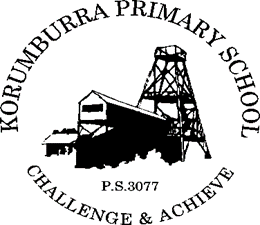 Korumburra Primary SchoolCURRICULUM POLICYRationale:The Victorian Curriculum F-10 will be implemented from Foundation to Grade 6. It incorporates the Victorian Curriculum and reflects Victorian standards and priorities. It will provide all students with a sequential curriculum framework that guides their learning, as well providing measures of learning achievement that allow students, teachers and parents the opportunity to assess student performance against expected achievement standards.Aims:To optimise student learning through the implementation of the Victorian Curriculum F-10 across each learning area from Foundation to Year 6 in a manner consistent with departmental requirements and locally identified needs.Implementation:Our school is committed to the successful implementation of each of the Victorian Curriculum  F-10 learning areas from Foundation to Year 6.School Council will be informed of curriculum direction and Australian Curriculum implementation across the school via the Principal Report.Three senior staff members will be allocated the responsibility to lead Professional Learning Teams (P/1/2, 3/4 & 5/6) in the development and implementation of a strategic plan for the integration of the Victorian Curriculum from Foundation to Year 6 and other curriculum issues as they arise.In doing so, all Department of Education timelines and reporting requirements will be met.Whole school professional development opportunities will be provided, as well as personal professional development plans developed that cater for the Victorian Curriculum understanding and implementation needs of each staff member.The community will be kept well informed of the Victorian Curriculum, with information evenings to explain structure and implementation of the new curriculum, regular bulletins in the newsletter, and updates of school progress in implementing the Victorian Curriculum made available.Our strategic plan will incorporate audits of existing curriculum areas against the Victorian Curriculum and will require faculties to work closely together to achieve consistency with curriculum implementation.All teachers are required to work with their respective teams, sections or faculties to contribute to the development and implementation of guaranteed and viable Victorian Curriculum based courses for all students, and to implement student needs based lessons using agreed planning templates, assessment tools and lesson structures.Student achievement will be measured and reported to students, parents, Department of Education and the wider community against the Victorian Curriculum achievement standards, in each of the learning areas.All staff will participate in the collection of student achievement data, and all staff will have input into school decisions resulting from interpretations of student achievement data.Implementation of the Victorian Curriculum will be a key performance indicator of each staff member’s annual performance review.School council will provide adequate resources for the implementation of the Victorian Curriculum and associated professional development etc.Evaluation:This policy will be reviewed as part of the school’s three-year review cycle or earlier as required.                      This policy was last ratified by School Council in   	                   2019